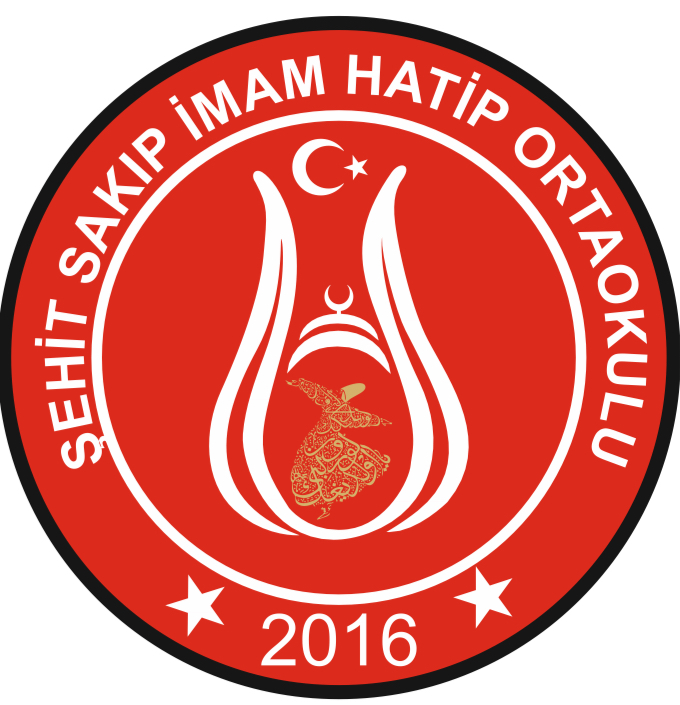 ŞEHİT SAKIP İMAM HATİP ORTAOKULUYENİ KORONA VİRÜS (COVİD-19 )EYLEM PLANIACİL DURUM EYLEM PLANIİÇİNDEKİLER:YENİ CORONA VİRÜS (COVİT-19) NEDİR ?Yeni Koronavirüs Hastalığı (COVID-19)Koronavirusler (CoV), soğuk algınlığından Orta Doğu Solunum Sendromu (MERS-CoV) ve Şiddetli Akut Solunum Sendromu (SARS-CoV) gibi daha ciddi hastalıklara kadar çeşitli hastalıklara neden olan büyük bir virüs ailesidir. Yeni Koronavirüs Hastalığı (COVID-19), ilk olarak Çin’in Vuhan Eyaleti’nde Aralık ayının sonlarında solunum yolu belirtileri (ateş, öksürük, nefes darlığı) gelişen bir grup hastada yapılan araştırmalar sonucunda 13 Ocak 2020’de tanımlanan bir virüstür.Salgın başlangıçta bu bölgedeki deniz ürünleri ve hayvan pazarında bulunanlarda tespit edilmiştir. Daha sonra insandan insana bulaşarak Vuhan başta olmak üzere Hubei eyaletindeki diğer şehirlere ve Çin Halk Cumhuriyeti’nin diğer eyaletlerine ve diğer dünya ülkelerine yayılmıştır.Koronavirüsler, hayvanlarda veya insanlarda hastalığa neden olabilecek büyük bir virüs ailesidir. İnsanlarda, birkaç koronavirüsün soğuk algınlığından Orta Doğu Solunum Sendromu (MERS) ve Şiddetli Akut Solunum Sendromu (SARS) gibi daha şiddetli hastalıklara kadar solunum yolu enfeksiyonlarına neden olduğu bilinmektedir. Yeni Koronavirüs Hastalığına SAR-CoV-2 virüsü neden olur.Bulaşması:Hasta bireylerin öksürmeleri aksırmaları ile ortama saçılan damlacıkların solunması ile bulaşır. Hastaların solunum parçacıkları ile kirlenmiş yüzeylere dokunulduktan sonra ellerin yıkanmadan yüz, göz, burun veya ağıza götürülmesi ile de virüs alınabilir. Kirli ellerle göz, burun veya ağıza temas etmek risklidir.Yeni Koronavirüs (Pandemik İnfluenza) Hazırlık/Yürütme Ekibi.(Ek:1.)Yeni Koronavirüs (Pandemik İnfluenza) ile etkin ve verimli bir mücadele için, okulumuzda Hazırlık/Yürütme Ekibi oluşturulmuştur.Ekibin Görevleri:1. Alınacak tedbirlerle ilgili çalışmaları yürütmek, 2. İşyerindeki hijyen ve temizlik konularında gerekli çalışmaları yürütmek, 3. Kurum içi ve kurum dışı iletişimi koordine etmek, 4. Acil durum eylem planını güncel tutmak, 5. Şüpheli vakalarda izolasyon ve karantina doğrultusunda ALO 184 Koronavirüs Danışma Hattı ve Sağlık Bakanlığına bağlı en yakın hastane ile iletişime geçilmesini sağlamakla yükümlüdür. A-OKULUMUZDA KORONAVİRÜSE (COVID-19) KARŞI ALINMASI GEREKEN ÖNLEMLER:1- Salgının Yayılmasını ÖnlemeŞu anda COVID-19'u önlemek için bir aşı bulunmamaktadır. Salgını önlemenin en iyi yolu virüse maruz kalmaktan kaçınmaktır. COVID-19’un işyerinize ulaşmaması için önleyici tedbirler derhal alınmalıdır. Bu tedbirler COVID-19'un yayılmasını engeller veya yavaşlatabilir.Okulumuzda  aşağıdaki hususlar  dikkate almaktadır:• Çalışanların işe başlamadan önce temassız ateş ölçerle kontrol edilmesi ve ateşi olanların işyeri hekimine yönlendirilmesi gerekir. • İşyeri genelinde çalışanların sosyal mesafesini sağlamak için uygun bir çalışma modeli geliştirilmelidir. • Çalışanların hasta olduklarında evde kalmalarını teşvik eden, öksürük ve hapşırma görgü kurallarını içeren ve el hijyeninin önemini anlatan afiş/poster/talimatlar işyerinin girişine ve herkesin görebileceği diğer alanlara asılmalıdır. • Çalışanlara tek kullanımlık mendiller ve biyolojik atıklar için ayrı çöp torbaları sağlanmalı; temizlik personeline, çöplerin içeriğine temas edilmeden boşaltılması için gerekli uygulamalar yaptırılmalıdır. • Çalışanlar, işyeri ortamına girmeden ve çalışma sırasında en az 20 saniye boyunca sabun ve suyla ellerini yıkamaları konusunda bilgilendirilmelidir, su ve sabuna erişim olmadığı takdirde alkol bazlı bir el dezenfektanı kullanarak ellerini sık sık temizlemeleri sağlanmalıdır. • İşyerinde çalışanların kullanımı için yeterli temizlik malzemeleri bulundurulmalıdır. El hijyenini teşvik etmek için dezenfektanlar ortak alanlarda bulundurulmalıdır. • Hassas risk gruplarında yer alan çalışanların mümkünse evden çalışmaları sağlanmalıdır. • Bir çalışanın COVID-19 olduğu tespit edilirse, işverenler diğer çalışanları için COVID-19'a maruz kalma olasılıkları konusunda bilgilendirme yapmalı ve sağlık kuruluşları ile irtibata geçmelidir. • Çalışanların ruhsal sağlığını korumak adına psikososyal risk etmenleri değerlendirilerek doğru ve etkin bilgilendirme ile tedbirlerin alınması sağlanmalıdır. • Güncel bilgilerin takibi için güvenilir bilgi kaynakları (Sağlık Bakanlığı, DSÖ gibi) kullanılmalıdır. • Çalışanlara verilecek olan iş sağlığı ve güvenliği eğitimleri uzaktan eğitim şeklinde, işyeri temizliği ve düzeni, hijyen ve psikososyal risk faktörleri konuları öncelikli olarak görülmektedir.2-Temizlik Ve Hijyen Okulda temizlik ve hijyen standartları en üst seviyeye çıkarılmalıdır.  Sağlık Bakanlığının tavsiyeleri doğrultusunda gerekli ek önlemler alınmalıdır.  Solunum yolu enfeksiyonları; öksürme veya aksırma ile kişiden kişiye kolay bulaşabilen hastalıklardır. Bu nedenle hastalığın kişiden kişiye yayılımını en aza indirmek için Okulda çalışan tüm personel ve öğrenciler hijyen kuralları konusunda bilgilendirilmelidir.  Okulda mümkün olduğunca çalışanların yakın temasta bulunmaları ve ekipman, araç, gereçlerin ortak kullanımı önlenmelidir.  Çalışanlar işe başlamadan önce ve çalışma süresince belirli aralıklarla en az 20 saniye boyunca ellerini su ve sabunla yıkamalıdır.  Yüzeylerin, ekipmanın ve çalışma ortamının diğer öğelerinin rutin olarak temizlenmesi ve dezenfekte edilmesi dahil olmak üzere düzenli temizlik uygulamaları sürdürülmelidir. Çalışma alanları, lavabo, tuvalet, banyo, merdiven korkulukları, musluk, yemekhaneler, sandalye, masa/ sıralar, yemek masası, pencere kenarı, kapı kolu, dinlenme alanları, oyun parkı, oyuncaklar, giyinme/soyunma odaları, kapı gibi sık temas edilen ortak kullanım alanlarında hijyen şartlarına uyulmalıdır.  Lavabo temizliği: Lavabo ve etrafı günlük ve görünür kirlenme oldukça su ve deterjan ile temizlenmeli, çamaşır suyuyla dezenfekte edilmelidir. Tuvalet Temizliği: Klozetse sifon çekilmeli, içi deterjanla fırçalanmalı, çevresi ayrı bir bezle silinmeli ve durulanmalıdır. Klozet kapağı belirlenen oranda çamaşır suyu ile dezenfekte edilmelidir. Tuvalet zemini en son temizlenmeli, tuvalet temizliğinde kullanılan malzemeler başka bir yerde kullanılmamalıdır. Klavyeler ve diğer cihazlar da düzenli olarak temizlenmelidir. Mümkün olduğunca çalışanların diğer çalışanların telefonlarını, masalarını, ofislerini veya diğer çalışma araçlarını ve ekipmanlarını kullanmaları engellenmelidir. Öksürme ve hapşırma durumlarında ağız ve burun tek kullanımlık mendil ile kapatılmalı, mendil kullanılmayan durumlarda dirseğin iç tarafı kullanılmalıdır.  Eller yüz bölgesine temas ettirilmemelidir. (Kirli ellerle ağız, burun ve gözlere dokunulmamalıdır.)  Mikroplar en çok kirli yüzey ve eşyalara temas etmek ile bulaştığından, eller sık sık yıkanmalı kirli eller ile göz, burun ve ağıza dokunmaktan kaçınılmalıdır.  Elleri yıkamak solunum yolu enfeksiyonları ve diğer bulaşıcı hastalıklardan koruyacak en önemli tedbirlerden biridir. Özellikle aksırma, hapşırma ya da öksürme sonrasında, ellerin su ve sabun ile iyice yıkanması önemlidir.  Eller yıkandıktan sonra, tek kullanımlık kâğıt havlu ile kurulanıp, musluk bu havlu ile kapatılmalı ve havlu çöp kutusuna atılmalıdır.  İşyerlerine ziyaretler kısıtlanmalı, acil olmayan ziyaretler ve dışarıdan alınan hizmetlerden acil olmayanları iptal edilmelidir.  Okulu ziyaret eden herkesin el yıkama yerlerine erişiminin olması sağlanmalıdır. El yıkama mümkün değilse, alkol bazlı el dezenfektanı hazır bulundurulmalıdır.  İşveren, işveren vekilleri ve diğer yöneticiler doğru örneği belirlemede önemli bir rol oynadığından çalışanlarına örnek olmalıdırlar. Okul araçları ve servislerin özellikle sık temas edilen yüzeyleri başta olmak üzere temizlik ve hijyeni sık aralıklarla sağlanmalıdır. Okul araçları içerisinde kişilerin yüzeylere teması mümkün olduğunca azaltılmalıdır.  Çalışanların işyerlerine giriş-çıkış kayıtları esnasında kullanılacak yöntemler fiziksel temasta bulunmayacakları şekilde düzenlenmelidir.  Temizlik, temiz alandan kirli alana doğru yapılmalıdır. Temizlik malzemeleri her bölüm için ayrı olmalı ve temizlik malzemeleri ile haşere öldürücü ilaçlar kendi ambalajlarında ya da etiketlenmiş olarak saklanmalıdır. Temizlik için kullanılan malzemeler ıslak bırakılmamalıdır. Temizlik bitiminde malzemeler uygun şekilde yıkanıp kurutulmalıdır. Mümkünse temizlik malzemeleri ve paspaslar ayrı bir oda/bölmede ve mutlaka kuru olarak saklanmalıdır.  Temizlik/dezenfektan çözeltileri günlük hazırlanmalıdır. Bu çözeltiler fazla kirlendiğinde veya bir bölümden başka bir bölüme geçerken değiştirilmelidir. Zemin ve koridorlar deterjanlı su ile günlük olarak ve/veya kirlendikçe paspaslamalı ve ardından kurulanmalıdır.  Bina içinde toz oluşmasına neden olacak kuru süpürme, silkeleme yapılmamalıdır.  Çöp torbalarının usulüne uygun şekilde ağızları kapatılmalı ve kapaklı çöp kovalarında muhafaza edilmelidir.  Çöpler temizlikle görevli personel tarafından, eldiven kullanılarak toplanmalıdır.  Çöp kovalarında görünür şekilde kir tespit edildiğinde hemen, aynı zamanda periyodik olarak da haftada bir kere yıkanıp durulanmalıdır. Çöp kovaları riskli enfeksiyöz materyalle kontamine olduğunda (kirlendiğinde) belirlenen oranda çamaşır suyu ile dezenfekte edilmelidir. Havalandırmanın az olduğu, hijyenik şartların tam olarak sağlanamadığı mekânlar ve kalabalık ortamlar bulaşıcı hastalıklar için ideal bir ortam oluşturmaktadır. Okulda personelin ve öğrencilerin yakın temasta olması da hastalıkların kolayca yayılmasına neden olmaktadır. Çalışma ortamının ve Okul dönemi boyunca, sınıfların, odaların, atölyelerin, kapalı ortamların sık sık havalandırılması önemlidir.  Bina sürekli temiz, bakımlı ve havalandırılmış (mümkünse doğal yolla ) olmalıdır. 3. Kişisel Koruyucu Donanımlar Hakkında Rehberlik Enfeksiyon şüphesi olan kişilerle doğrudan temas veya kontaminasyon riski bulunan çalışma ortamlarında, çalışanların tam kapalı göz koruyucu veya yüz koruyucu/siperlik (EN-166), koruyucu kıyafet (EN-14126), solunum koruyucu (EN-149/FFP2 veya FFP3) ventilsiz maskelerin ve eldivenlerin (EN ISO 374-5 ve virüs piktogramlı) kullanılması sağlanmalıdır. Covid-19 virüsüne karşı koruma amaçlı “tekrar kullanılamaz” anlamına gelen “NR” işareti bulunan maskelerin bulundurulması gerekmektedir.4. İşyerinde Covıd-19 Olduğundan Şüphelenilen Veya Teyit Edilen Biri Varsa Ne Yapılmalı Bir çalışan rahatsızlık hisseder ve COVID-19'a maruz kaldığını düşünürse ne yapmalı?  COVID-19'a maruz kalanları belirlemek için olası maruz kalma kriterleri (örneğin, kişinin gitmiş olabileceği alanlar) hakkında Yeni Koronavirüs (Pandemik İnfluenza) Hazırlık/Yürütme Ekibini veya çalışan temsilcisini bilgilendirerek, Sağlık Bakanlığı’nın tavsiyelerine uyulmalıdır. Hastalık şüphesi bulunan kişi maske takarak ve gerekli tedbirler alınarak en yakın Sağlık Bakanlığı’nın ilgili sağlık kuruluşu ile iletişime geçilerek sevki sağlanmalıdır. (Kişi diğer kişilerden izole edilerek daha önceden belirlenen ve enfeksiyonun yayılmasını önleyecek nitelikte olan ortamda bekletilmelidir.)  Etkilenen çalışanın atıkları için Tıbbi Atıkların Kontrolü Yönetmeliği kapsamında işlem yapılmalıdır.  Etkilenen çalışanın tıbbi yardım beklerken lavaboya/banyoya gitmesi gerekiyorsa, mümkünse ayrı bir lavabo/banyo kullanımı sağlanmalıdır. OKUL/KURUMİLETİŞİM ZİNCİRİRahatsızlanan personel ivedilikle sağlık kurumuna yönlendirilir.5. SEYAHAT VE TOPLANTILARLA İLGİLİ TAVSİYELER Etkilenen Bölgelere Seyahat  Yurtdışından dönen kişiler işe gitmekten kaçınmalı ve Sağlık Bakanlığı’nın 14 Gün Kuralına uymalıdır. Bu kişiler bilgi almak için ALO 184 Koronavirüs Danışma Hattını aramalı ve kendilerini tecrit etmelidirler.  Ülke dışına düzenlenecek seyahatleri etkinlikler mümkün olabildiğince ertelenmeli, yapılmasının zaruri olduğu hallerde öncelikle sesli ve görüntülü iletişim imkânları kullanılmalıdır. Toplantı Düzenlenmesi Toplantı Öncesinde veya Sırasında Mümkünse muhtemel COVID-19 maruziyetini önlemek adına toplantılar ertelenmeli veya tele/video konferans olarak yapılmalıdır. Bunların gerçekleştirilmesinin mümkün olmadığı durumlarda, toplantı daha az katılımcı ile gerçekleştirilmelidir.  Toplantı veya etkinliğin düzenlenmesinin planlandığı çevredeki yetkililerden gelen tavsiyeler kontrol edilmeli ve uygulanmalıdır.  Toplantı veya etkinlikte enfeksiyonu önlemek için bir hazırlık planı geliştirilmelidir.  Toplantı öncesinde, sırasında ve sonrasında temizlik ve havalandırma yapılması sağlanmalıdır. Tüm katılımcılar için mendiller ve el dezenfektanı da dâhil olmak üzere yeterli malzeme tedarik edilmelidir.  Katılımcılardan herhangi birisinde belirti olması halinde veya kendilerini iyi hissetmedikleri takdirde toplantıya katılmamaları gerektiği söylenmelidir.  Katılımcıların ve ziyaretçilerin iletişim bilgileri (cep telefonu numarası, e-posta ve kaldıkları adres vb.) kayıt altına alınmalıdır.  Toplantı başlarken el sıkışmadan selamlaşma yapılması sağlanmalıdır.  Toplantıda veya etkinlikte tüm katılımcıların düzenli el yıkama veya alkollü dezenfektan kullanımı sağlanmalıdır.  El dezenfektan cihazları toplantı yerlerinde herkes tarafından kolaylıkla görülebilecek ve kullanılabilecek şekilde yerleştirilmelidir.  Katılımcılar arasında uygun mesafe olacak şekilde bir oturma düzeni ayarlanmalıdır. İşyeri ortamının iyi havalandırıldığından emin olmak için mümkün olduğunca pencere ve kapılar açılmalıdır.  Toplantı bitiminde tokalaşmadan veda edilmesi ve toplu fotoğraf çekilmemesi önerilmelidir. Toplantıdan Sonra  Tüm katılımcıların adları ve iletişim bilgileri en az bir ay boyunca saklanmalıdır.  Katılımcı bilgilerinin saklanması, toplantıdan sonra bir veya daha fazla katılımcının hasta olduğunun öğrenilmesi halinde, katılımcıların adlarını ve iletişim bilgilerini içeren liste halk sağlığı yetkililerinin COVID-19'a maruz kalmış olabilecek kişileri izlemelerine yardımcı olacaktır.  Toplantı veya etkinlikteki bir şüpheli COVID-19 vakası olarak izole edilmişse, organizasyonu yapan kişi/kurum tüm katılımcılara bunu bildirmelidir. 14 gün boyunca belirtiler için kendilerini izlemeleri tavsiye edilmelidir. Kendilerini iyi hissetmezlerse, evde kalmalı ve ilgili halk sağlığı yetkilisine başvurmalıdırlar. KURUM ACİL DURUM EKİP LİSTESİİŞYERİ ÜNVANIHAZIRLAYANONAYLAYANACİL EYLEM PLANI YÜRÜRLÜK TARİHİŞehit Sakıp İmam Hatip OrtaokuluMetin YILDIZOkul Müdürü01.04.2020YENİ KORONAVİRÜS (COVID-19) NEDİR4YENİ KORONAVİRÜS (COVID-19)  ün BULAŞMASI  4YENİ KORONAVİRÜS (PANDEMİK İNFLUENZA) HAZIRLIK/YÜRÜTME EKİBİ 4YENİ KORONAVİRÜS (PANDEMİK İNFLUENZA) HAZIRLIK/YÜRÜTME EKİBİ EKİBİN GÖREVLERİ4OKULUMUZDA KORONAVİRÜSE (COVID-19) KARŞI ALINMASI GEREKEN ÖNLEMLER  41. SALGININ YAYILMASINI ÖNLEME 42. TEMİZLİK VE HİJYEN53. KİŞİSEL KORUYUCU DONANIMLAR HAKKINDA REHBERLİK 74. İŞYERİNDE COVID-19 OLDUĞUNDAN ŞÜPHELENİLEN VEYA TEYİT EDİLEN BİRİ VARSA NE YAPILMALI7OKUL/KURUM İLETİŞİM ZİNCİRİ  85. SEYAHAT VE TOPLANTILARLA İLGİLİ TAVSİYELER 9ETKİLENEN BÖLGELERE SEYAHAT 9TOPLANTI DÜZENLENMESİ 9TOPLANTI ÖNCESİNDE VEYA SIRASINDA.. 9TOPLANTIDAN SONRA 10KURUM ACİL DURUM EKİP LİSTESİ 10YENI KORONAVIRÜS (PANDEMIK İNFLUENZA) HAZIRLIK/YÜRÜTME EKIBIYENI KORONAVIRÜS (PANDEMIK İNFLUENZA) HAZIRLIK/YÜRÜTME EKIBIYENI KORONAVIRÜS (PANDEMIK İNFLUENZA) HAZIRLIK/YÜRÜTME EKIBIYENI KORONAVIRÜS (PANDEMIK İNFLUENZA) HAZIRLIK/YÜRÜTME EKIBISR ADI SOYADI GÖREV YERİ GÖREVİ 1Metin YILDIZŞehit Sakıp İmam Hatip OrtaokuluBaşkan2Bekir VATANŞehit Sakıp İmam Hatip OrtaokuluÜye3HATİCE KÜBRA ALTINÖZŞehit Sakıp İmam Hatip OrtaokuluÜye4B. Yeter AteşŞehit Sakıp İmam Hatip OrtaokuluÜye5Fevzi YENERŞehit Sakıp İmam Hatip OrtaokuluÜye6Mine FİDANCIŞehit Sakıp İmam Hatip OrtaokuluÜye7Aytaç BİLGİNŞehit Sakıp İmam Hatip OrtaokuluÜye8Ayşenur AKKAYAŞehit Sakıp İmam Hatip OrtaokuluÜye